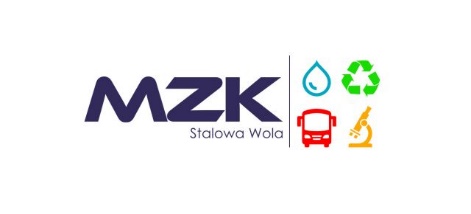 Informacje dla kandydatów do pracy w MZK Sp. z o.o.Operator ładowarkiWymagane:uprawnienia do obsługi ładowarek teleskopowych (I WJO - wózki jezdniowe ze zmiennym wysięgiem)Uprawnienia do obsługi ładowarki jednonaczyniowej (klasa III lub II)Doświadczenie w pracy na  podobnym stanowisku Mile widziane :Prawo jazdy kat. C, C+EProsimy o zamieszczenie jednego z poniższych oświadczeń:Oświadczenie nr 1 do rekrutacji bieżącej:„Wyrażam zgodę na przetwarzanie moich danych osobowych, zawartych w dokumentach aplikacyjnych przez Miejski Zakład Komunalny Sp. z o. o., ul. Komunalna 1, 37-450 Stalowa Wola, w celu przeprowadzenia obecnego postępowania rekrutacyjnego.”.......................................................podpis kandydata do pracyOświadczenie nr 2 do rekrutacji bieżącej i przyszłej (wyrażenie zgody jest dobrowolne)„Wyrażam zgodę na przetwarzanie moich danych osobowych, zawartych w dokumentach aplikacyjnych przez Miejski Zakład Komunalny Sp. z o. o., ul. Komunalna 1, 37-450 Stalowa Wola, w celu przeprowadzenia obecnego postępowania rekrutacyjnego oraz w kolejnych naborach kandydatów na pracowników MZK Stalowa Wola.”
.......................................................Podpis kandydata do pracya także następującego oświadczenia dotyczącego ochrony danych osobowych o treści:„Oświadczenie dotyczące ochrony danych osobowych"Oświadczam, iż zostałem poinformowany o tym że:administratorem danych osobowych przetwarzanych w ramach procesu rekrutacji jest Miejski Zakład Komunalny Sp. z o. o., ul. Komunalna 1, 37-450 Stalowa Wola, jako pracodawca, za którego czynności z zakresu prawa pracy dokonuje Prezes Miejskiego Zakładu Komunalnego Sp. z o. o.,kontakt z inspektorem ochrony danych osobowych jest możliwy pod adresem e-mail: iod@mzk.stalowa-wola.pldane osobowe (oraz dane do kontaktu - o ile zostaną podane) będą przetwarzane w celu przeprowadzenia obecnego postępowania rekrutacyjnego, a w przypadku wyrażenia zgody, także w kolejnych naborach pracowników Miejskiego Zakładu Komunalnego Sp. z o. o. na podstawie wyrażonej zgody (art. 6 ust. 1 lit. a RODO),osobie, której dane dotyczą przysługuje prawo do cofnięcia zgody w dowolnym momencie bez wpływu na zgodność z prawem przetwarzania, którego dokonano na podstawie zgody przed jej cofnięciem,odbiorcą danych może być podmiot działający na zlecenie administratora danych, tj. podmiot świadczący usługi IT w zakresie serwisowania i usuwania awarii.;dane zgromadzone w procesach rekrutacyjnych będą przechowywane przez okres nie dłuższy niż do 31.03.2019 r.osobie, której dane dotyczą przysługuje prawo dostępu do swoich danych osobowych, żądania ich sprostowania lub usunięcia. Wniesienie żądania usunięcia danych jest równoznaczne z rezygnacją z udziału w procesie rekrutacji prowadzonym przez Miejski Zakład Komunalny Sp. z o.o.. Ponadto przysługuje jej prawo do żądania ograniczenia przetwarzania w przypadkach określonych w art. 18 RODO.osobie, której dane dotyczą przysługuje prawo wniesienia skargi do Prezesa Urzędu Ochrony Danych Osobowych na niezgodne z prawem przetwarzanie jej danych osobowych. Organ ten będzie właściwy do rozpatrzenia skargi z tym, że prawo wniesienia skargi dotyczy wyłącznie zgodności z prawem przetwarzania danych osobowych, nie dotyczy zaś przebiegu procesu rekrutacji;podanie danych zawartych w dokumentach rekrutacyjnych nie jest obowiązkowe, jednak jest warunkiem umożliwiającym ubieganie się o przyjęcie kandydata do pracy w Miejskim Zakładzie Komunalnym.......................................................Podpis kandydata do pracyZainteresowani kandydaci mogą składać osobiście  w MZK Stalowa Wola, ul. Komunalna 1, pok.26,  drogą elektroniczną na adres: rekrutacja@mzk.stalowa-wola.pl lub przesłać w zamkniętej kopercie na adres: Miejski Zakład Komunalny Sp. z o. o., ul. Komunalna 1, 
37-450 Stalowa Wola Podanie ze wskazaniem stanowiska na które aplikuje kandydat, CV, list motywacyjny oraz wszystkie składane oświadczenia muszą być opatrzone datą  i własnoręcznym podpisem,do dokumentów sporządzonych w języku obcym należy dołączyć tłumaczenie tych dokumentów,osoby, których oferty zostaną pozytywnie rozpatrzone, będą powiadomione o terminie rozmowy,osoby, których oferty zostaną rozpatrzone negatywnie, nie będą o tym informowane, a oferty zostaną komisyjnie zniszczone nie później niż 31 marca 2019 r.